Supplementary FileCopy number variant analysis of spinocerebellar ataxia genes in a cohort of Dutch cerebellar ataxia patients Fatemeh Ghorbani1, Eddy N. de Boer1#, Marloes Benjamins-Stok1#, Corien C. Verschuuren-Bemelmans1, Jurjen Knapper1, Jelkje de Boer-Bergsma1, Jeroen J. de Vries2, Birgit Sikkema-Raddatz1, Dineke S. Verbeek1, Helga Westers1†, Cleo C. van Diemen1†*1Department of Genetics, University Medical Center Groningen, University of Groningen, Groningen, The Netherlands2Department of Neurology, University Medical Center Groningen, University of Groningen, Groningen, The NetherlandsContent: 1 Table, 1 FigureeTable 1. Description of SCA genes with known SCA symbols. These genes are used in this study for copy number variant analysis.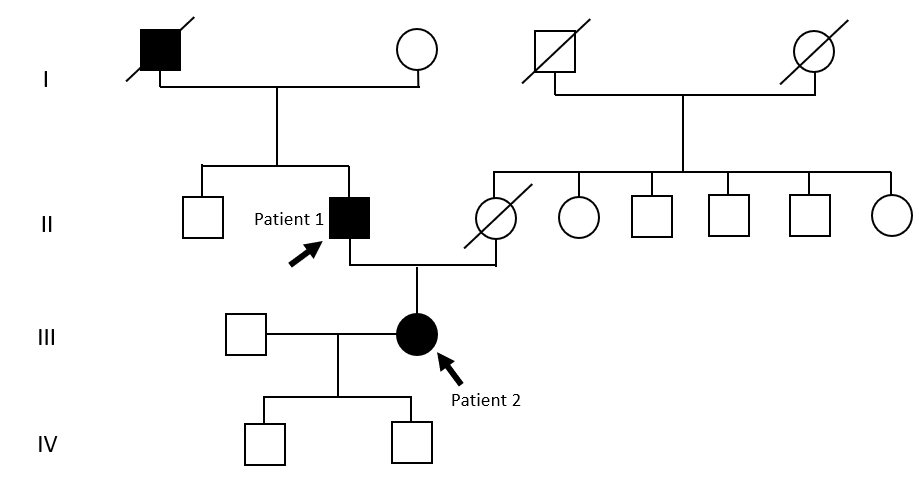 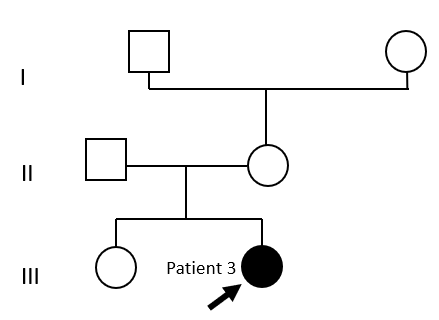                                                                                              (B)eFigure 1. Family pedigrees for patient 1 and 2 carrying the ITPR1 deletion (A), and patient 3 carrying the PPP2R2B deletion (B).References: H.T. Orr, M.-Y. Chung, S. Banfi, T.J. Kwiatkowski, A. Servadio, A.L. Beaudet, et al., Expansion of an unstable trinucleotide CAG repeat in spinocerebellar ataxia type 1, Nat. Genet. 4 (1993) 221–226. doi:10.1038/ng0793-221.S.M. Pulst, A. Nechiporuk, T. Nechiporuk, S. Gispert, X.-N. Chen, I. Lopes-Cendes, et al., Moderate expansion of a normally biallelic trinucleotide repeat in spinocerebellar ataxia type 2, Nat. Genet. 14 (1996) 269–276. doi:10.1038/ng1196-269. K. Sanpei, H. Takano, S. Igarashi, T. Sato, M. Oyake, H. Sasaki, et al., Identification of the spinocerebellar ataxia type 2 gene using a direct identification of repeat expansion and cloning technique, DIRECT, Nat. Genet. 14 (1996) 277–284. doi:10.1038/ng1196-277. Y. Kawaguchi, T. Okamoto, M. Taniwaki, M. Aizawa, M. Inoue, S. Katayama, et al., CAG expansions in a novel gene for Machado-Joseph disease at chromosome 14q32.1, Nat. Genet. 8 (1994) 221–228. doi:10.1038/ng1194-221. Y. Ikeda, K.A. Dick, M.R. Weatherspoon, D. Gincel, K.R. Armbrust, J.C. Dalton, et al., Spectrin mutations cause spinocerebellar ataxia type 5, Nat. Genet. 38 (2006) 184–190. doi:10.1038/ng1728. O. Zhuchenko, J. Bailey, P. Bonnen, T. Ashizawa, D.W. Stockton, C. Amos, et al., Autosomal dominant cerebellar ataxia (SCA6) associated with small polyglutamine expansions in the alpha 1A-voltage-dependent calcium channel, Nat. Genet. 15 (1997) 62–69. doi:10.1038/ng0197-62. G. David, N. Abbas, G. Stevanin, A. Durr, G. Yvert, G. Cancel, et al., Cloning of the SCA7 gene reveals a highly unstable CAG repeat expansion, Nat. Genet. 17 (1997) 65–70. doi:10.1038/ng0997-65. M.D. Koob, M.L. Moseley, L.J. Schut, K.A. Benzow, T.D. Bird, J.W. Day, et al., An untranslated CTG expansion causes a novel form of spinocerebellar ataxia (SCA8), Nat. Genet. 21 (1999) 379–384. doi:10.1038/7710. T. Matsuura, T. Yamagata, D.L. Burgess, A. Rasmussen, R.P. Grewal, K. Watase, et al., Large expansion of the ATTCT pentanucleotide repeat in spinocerebellar ataxia type 10, Nat. Genet. 26 (2000) 191–194. doi:10.1038/79911. H. Houlden, J. Johnson, C. Gardner-Thorpe, T. Lashley, D. Hernandez, P. Worth, et al., Mutations in TTBK2, encoding a kinase implicated in tau phosphorylation, segregate with spinocerebellar ataxia type 11, Nat. Genet. 39 (2007) 1434–1436. doi:10.1038/ng.2007.43. S.E. Holmes, E.E. O'Hearn, M.G. McInnis, D.A. Gorelick-Feldman, J.J. Kleiderlein, C. Callahan, et al., Expansion of a novel CAG trinucleotide repeat in the 5' region of PPP2R2B is associated with SCA12, Nat. Genet. 23 (1999) 391–392. doi:10.1038/70493. M.F. Waters, N.A. Minassian, G. Stevanin, K.P. Figueroa, J.P.A. Bannister, D. Nolte, et al., Mutations in voltage-gated potassium channel KCNC3 cause degenerative and developmental central nervous system phenotypes, Nat. Genet. 38 (2006) 447–451. doi:10.1038/ng1758. D.-H. Chen, Z. Brkanac, C.L.M.J. Verlinde, X.-J. Tan, L. Bylenok, D. Nochlin, et al., Missense mutations in the regulatory domain of PKC gamma: a new mechanism for dominant nonepisodic cerebellar ataxia, Am. J. Hum. Genet. 72 (2003) 839– 849.J. van de Leemput, J. Chandran, M.A. Knight, L.A. Holtzclaw, S. Scholz, M.R. Cookson, et al., Deletion at ITPR1 underlies ataxia in mice and spinocerebellar ataxia 15 in humans, PLoS Genet. 3 (2007) e108. doi:10.1371/journal.pgen.0030108. A. Iwaki, Y. Kawano, S. Miura, H. Shibata, D. Matsuse, W. Li, et al., Heterozygous deletion of ITPR1, but not SUMF1, in spinocerebellar ataxia type 16, J. Med. Genet. 45 (2008) 32–35. doi:10.1136/jmg.2007.053942. L. Huang, J.W. Chardon, M.T. Carter, K.L. Friend, T.E. Dudding, J. Schwartzentruber, et al., Missense mutations in ITPR1 cause autosomal dominant congenital nonprogressive spinocerebellar ataxia, Orphanet J Rare Dis. 7 (2012) 67. doi:10.1186/1750-1172-7-67. ACC. K. Nakamura, S.Y. Jeong, T. Uchihara, M. Anno, K. Nagashima, T. Nagashima, et al., SCA17, a novel autosomal dominant cerebellar ataxia caused by an expanded polyglutamine in TATA-binding protein, Hum. Mol. Genet. 10 (2001) 1441–1448. A. Duarri, J. Jezierska, M. Fokkens, M. Meijer, H.J. Schelhaas, W.F.A. den Dunnen, et al., Mutations in potassium channel kcnd3 cause spinocerebellar ataxia type 19, Ann. Neurol. 72 (2012) 870–880. doi:10.1002/ana.23700. Y.-C. Lee, A. Durr, K. Majczenko, Y.-H. Huang, Y.-C. Liu, C.-C. Lien, et al., Mutations in KCND3 cause spinocerebellar ataxia type 22, Ann. Neurol. 72 (2012) 859–869. doi:10.1002/ana.23701. J. Delplanque, D. Devos, V. Huin, A. Genet, O. Sand, C. Moreau, et al., TMEM240 mutations cause spinocerebellar ataxia 21 with mental retardation and severe cognitive impairment, Brain. 137 (2014) 2657–2663. doi:10.1093/brain/awu202. G. Bakalkin, H. Watanabe, J. Jezierska, C. Depoorter, C. Verschuuren-Bemelmans, I. Bazov, et al., Prodynorphin mutations cause the neurodegenerative disorder spinocerebellar ataxia type 23, Am. J. Hum. Genet. 87 (2010) 593–603. doi:10.1016/j.ajhg.2010.10.001. K.E. Hekman, G.-Y. Yu, C.D. Brown, H. Zhu, X. Du, K. Gervin, et al., A conserved eEF2 coding variant in SCA26 leads to loss of translational fidelity and increased susceptibility to proteostatic insult, Hum. Mol. Genet. 21 (2012) 5472–5483. doi:10.1093/hmg/dds392. J.C. van Swieten, E. Brusse, B.M. de Graaf, E. Krieger, R. van de Graaf, I. de Koning, et al., A Mutation in the Fibroblast Growth Factor 14 Gene Is Associated with Autosomal Dominant Cerebral Ataxia, The American Journal of Human Genetics. 72 (2003) 191–199. doi:10.1086/345488. D. Di Bella, F. Lazzaro, A. Brusco, M. Plumari, G. Battaglia, A. Pastore, et al., Mutations in the mitochondrial protease gene AFG3L2 cause dominant hereditary ataxia SCA28, Nat. Genet. 42 (2010) 313–321. doi:10.1038/ng.544. N. Sato, T. Amino, K. Kobayashi, S. Asakawa, T. Ishiguro, T. Tsunemi, et al., Spinocerebellar ataxia type 31 is associated with “inserted” penta-nucleotide repeats containing (TGGAA)n, Am. J. Hum. Genet. 85 (2009) 544–557. doi:10.1016/j.ajhg.2009.09.019. M. Cadieux-Dion, M. Turcotte-Gauthier, A. Noreau, C. Martin, C. Meloche, M. Gravel, et al., Expanding the clinical phenotype associated with ELOVL4 mutation: study of a large French-Canadian family with autosomal dominant spinocerebellar ataxia and erythrokeratodermia, JAMA Neurol. 71 (2014) 470–475. doi:10.1001/jamaneurol.2013.6337.J.-L. Wang, X. Yang, K. Xia, Z.M. Hu, L. Weng, X. Jin, et al., TGM6 identified as a novel causative gene of spinocerebellar ataxias using exome sequencing, Brain. 133 (2010) 3510–3518. doi:10.1093/brain/awq323. H. Kobayashi, K. Abe, T. Matsuura, Y. Ikeda, T. Hitomi, Y. Akechi, et al., Expansion of intronic GGCCTG hexanucleotide repeat in NOP56 causes SCA36, a type of spinocerebellar ataxia accompanied by motor neuron involvement, Am. J. Hum. Genet. 89 (2011) 121–130. doi:10.1016/j.ajhg.2011.05.015. A.I. Seixas, J.R. Loureiro, C. Costa, A. Ordóñez-Ugalde, H. Marcelino, C.L. Oliveira, et al., A Pentanucleotide ATTTC Repeat Insertion in the Non-coding Region of DAB1, Mapping to SCA37, Causes Spinocerebellar Ataxia, Am. J. Hum. Genet. 101 (2017) 87–103. doi:10.1016/j.ajhg.2017.06.007. E. Di Gregorio, B. Borroni, E. Giorgio, D. Lacerenza, M. Ferrero, N. Lo Buono, et al., ELOVL5 mutations cause spinocerebellar ataxia 38, Am. J. Hum. Genet. 95 (2014) 209–217. doi:10.1016/j.ajhg.2014.07.001. H. Tsoi, A.C.S. Yu, Z.S. Chen, N.K.N. Ng, A.Y.Y. Chan, L.Y.P. Yuen, et al., A novel missense mutation in CCDC88C activates the JNK pathway and causes a dominant form of spinocerebellar ataxia, J. Med. Genet. 51 (2014) 590–595. doi:10.1136/jmedgenet-2014-102333. B.L. Fogel, S.M. Hanson, E.B.E. Becker, Do mutations in the murine ataxia gene TRPC3 cause cerebellar ataxia in humans? Mov. Disord. 30 (2015) 284–286. doi:10.1002/mds.26096. M. Coutelier, I. Blesneac, A. Monteil, M.-L. Monin, K. Ando, E. Mundwiller, et al., A Recurrent Mutation in CACNA1G Alters Cav3.1 T-Type Calcium-Channel Conduction and Causes Autosomal-Dominant Cerebellar Ataxia, Am. J. Hum. Genet. 97 (2015) 726–737. doi:10.1016/j.ajhg.2015.09.007. C. Depondt, S. Donatello, M. Rai, F.C. Wang, M. Manto, N. Simonis, et al., MME mutation in dominant spinocerebellar ataxia with neuropathy (SCA43), Neurol Genet. 2 (2016) e94. doi:10.1212/NXG.0000000000000094. L.M. Watson, E. Bamber, R.P. Schnekenberg, J. Williams, C. Bettencourt, S. Jayawant, et al., Dominant Mutations in GRM1 Cause Spinocerebellar Ataxia Type 44, Am. J. Hum. Genet. 101 (2017) 638. doi:10.1016/j.ajhg.2017.09.006. E.A.R. Nibbeling, A. Duarri, C.C. Verschuuren-Bemelmans, M.R. Fokkens, J.M. Karjalainen, C.J.L.M. Smeets, et al., Exome sequencing and network analysis identifies shared mechanisms underlying spinocerebellar ataxia, Brain. (2017). doi:10.1093/brain/awx251. Gennarino, Vincenzo A., et al. "A mild PUM1 mutation is associated with adult-onset ataxia, whereas haploinsufficiency causes developmental delay and seizures." Cell 172.5 (2018): 924-936.Chen, Huan-Yun, et al. "Clinical and functional characterization of a novel STUB1 frameshift mutation in autosomal dominant spinocerebellar ataxia type 48 (SCA48)." Journal of biomedical science 28.1 (2021): 1-17.Corral-Juan, Marc, et al. "New spinocerebellar ataxia subtype caused by SAMD9L mutation triggering mitochondrial dysregulation (SCA49)." Brain Communications 4.2 (2022): fcac030.SCA typeGene nameRef-seqType of variantGenome regionReferenceSCA1ATXN1NM_000332.3CAG repeat expansionCodingOrr et al., 1993SCA2ATXN2NM_002973.3CAG repeat expansionCodingPulst et al., 1996; Sanpei et al., 1996SCA3ATXN3NM_004993.5CAG repeat expansionCodingKawaguchi et al., 1994SCA5SPTBN2NM_006946.3Missense, in-frame deletionCodingIkeda et al., 2006SCA6CACNA1ANM_023035.2CAG repeat expansionCodingZhuchenko et al., 1997SCA7ATXN7NM_000333.3CAG repeat expansionCodingDavid et al., 1997SCA8ATXN8NR_002717.2CTG repeat expansionNon-codingKoob et al., 1999SCA10ATXN10NM_013236.3ATTCT repeat expansionNon-codingMatsuura et al., 2000SCA11TTBK2NM_173500.3FrameshiftCodingHoulden et al., 2007SCA12PPP2R2BNM_001271899.1CAG repeat expansionNon-codingHolmes et al., 1999SCA13KCNC3NM_004977.2MissenseCodingWaters et al., 2006SCA14PRKCGNM_001316329.1MissenseCodingChen et al., 2003SCA15/16/29ITPR1NM_001168272.1Missense, deletionCodingvan de Leemput et al., 2007; Iwaki et al., 2008; Huang et al., 2012SCA17TBPNM_003194.4CAG repeat expansionCodingNakamura et al., 2001SCA19/22KCND3NM_004980.4MissenseCodingDuarri et al., 2012; Lee et al., 2012SCA21TMEM240NM_001114748MissenseCodingDelplanque et al., 2014SCA23PDYNNM_001190892.1MissenseCodingBakalkin et al., 2010SCA26eEF2NM_001961.3FrameshiftCodingHekman et al., 2012SCA27FGF14NM_001321939.1Missense, frameshiftCodingvan Swieten et al., 2003SCA28AFG3L2NM_006796.2MissenseCodingDi Bella et al., 2010SCA31BEAN-TK2NM_001178020.2, NM_001271934.1TGGAA repeatNon-codingSato et al., 2009SCA34ELOVL4NM_022726MissenseCodingCadieux-Dion et al., 2014SCA35TGM6NM_198994.2MissenseCodingWang et al., 2010SCA36NOP56NM_006392.3GGCCTG repeat expansionNon-codingKobayashi et al., 2011SCA37DAB1NM_021080.4ATTTC repeat expansion Non-codingSeixas et al., 2017SCA38ELOVL5NM_001301856.1MissenseCodingDi Gregorio et al., 2014SCA40CCDC88CNM_001080414.3MissenseCodingTsoi et al., 2014SCA41TRPC3NM_001130698.1MissenseCodingFogel et al., 2015SCA42CACNA1GNM_018896.4MissenseCodingCoutelier et al., 2015SCA43MMENM_000902.3MissenseCodingDepondt et al., 2016SCA44GRM1NM_001278064.1MissenseCodingWatson et al., 2017SCA45FAT2NM_001447.2MissenseCodingNibbeling et al., 2017SCA46PLD3NM_012268.3MissenseCodingNibbeling et al., 2017SCA47PUM1NM_001020658.1MissenseCodingGennarino et al., 2018SCA48STUB1NM_005861MissenseCodingChen et al., 2021SCA49SAM9DLNM_001303496.3MissenseCodingCorral-Juan et al., 2022